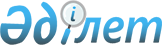 О внесении изменений в решение Экибастузского городского маслихата от 30 декабря 2020 года № 491/63 "О бюджете сельских округов, сел и поселков города Экибастуза на 2021 - 2023 годы"Решение Экибастузского городского маслихата Павлодарской области от 11 ноября 2021 года № 71/11
      Экибастузский городской маслихат РЕШИЛ:
      1. Внести в решение Экибастузского городского маслихата "О бюджете сельских округов, сел и поселков города Экибастузана 2021 - 2023 годы" от 30 декабря 2020 года № 491/63 (зарегистрировано в Реестре государственной регистрации нормативных правовых актов за № 7163) следующие изменения:
      1) пункт 1 указанного решения изложить в новой редакции:
      "1. Утвердить бюджет поселка Солнечный на 2021 - 2023 годы согласно приложениям 1, 2, 3 соответственно, в том числе на 2021 год в следующих объемах:
      1) доходы – 112 638 тысяч тенге, в том числе:
      налоговые поступления – 12 122 тысячи тенге;
      неналоговые поступления – 759 тысяч тенге;
      поступления от продажи основного капитала – равно нулю;
      поступления трансфертов – 99 757 тысяч тенге;
      2) затраты – 119 298 тысяч тенге;
      3) чистое бюджетное кредитование – равно нулю, в том числе:
      бюджетные кредиты – равно нулю;
      погашение бюджетных кредитов – равно нулю;
      4) сальдо по операциям с финансовыми активами –равно нулю, в том числе:
      приобретение финансовых активов – равно нулю;
      поступления от продажи финансовых активов государства – равно нулю;
      5) дефицит (профицит) бюджета – -6 660 тысяч тенге;
      6) финансирование дефицита (использование профицита) бюджета – 6 660 тысяч тенге.";
      2) пункт 2 указанного решения изложить в новой редакции:
      "2. Утвердить бюджет поселка Шидерты на 2021 - 2023 годы согласно приложениям 4, 5, 6 соответственно, в том числе на 2021 год в следующих объемах:
      1) доходы – 91 113 тысяч тенге, в том числе:
      налоговые поступления – 8 679 тысяч тенге;
      неналоговые поступления – 74 тысячи тенге;
      поступления от продажи основного капитала – равно нулю;
      поступления трансфертов – 82 360 тысяч тенге;
      2) затраты – 94 118 тысяч тенге;
      3) чистое бюджетное кредитование – равно нулю, в том числе:
      бюджетные кредиты – равно нулю;
      погашение бюджетных кредитов – равно нулю;
      4) сальдо по операциям с финансовыми активами –равно нулю, в том числе:
      приобретение финансовых активов – равно нулю;
      поступления от продажи финансовых активов государства – равно нулю;
      5) дефицит (профицит) бюджета – -3 005 тысяч тенге;
      6) финансирование дефицита (использование профицита) бюджета –3 005 тысяч тенге.";
      3) пункт 3 указанного решения изложить в новой редакции:
      "3. Утвердить бюджет Аккольского сельского округа на 2021 - 2023 годы согласно приложениям 7, 8, 9 соответственно, в том числе на 2021 год в следующих объемах:
      1) доходы – 42 953 тысячи тенге, в том числе:
      налоговые поступления – 1 032 тысячи тенге;
      неналоговые поступления – равно нулю;
      поступления от продажи основного капитала – равно нулю;
      поступления трансфертов – 41 921 тысяча тенге;
      2) затраты – 43 695 тысяч тенге;
      3) чистое бюджетное кредитование – равно нулю, в том числе:
      бюджетные кредиты – равно нулю;
      погашение бюджетных кредитов – равно нулю;
      4) сальдо по операциям с финансовыми активами – равно нулю, в том числе:
      приобретение финансовых активов – равно нулю;
      поступления от продажи финансовых активов государства – равно нулю;
      5) дефицит (профицит) бюджета – -742 тысячи тенге;
      6) финансирование дефицита (использование профицита) бюджета – 742 тысячи тенге.";
      4) пункт 4 указанного решения изложить в новой редакции:
      "4. Утвердить бюджет Байетского сельского округа на 2021 - 2023 годы согласно приложениям 10, 11, 12 соответственно, в том числе на 2021 год в следующих объемах:
      1) доходы – 42 081 тысяча тенге, в том числе:
      налоговые поступления – 2 458 тысяч тенге;
      неналоговые поступления – равно нулю;
      поступления от продажи основного капитала – равно нулю;
      поступления трансфертов – 39 623 тысячи тенге;
      2) затраты – 43 081 тысяча тенге;
      3) чистое бюджетное кредитование – равно нулю, в том числе:
      бюджетные кредиты – равно нулю;
      погашение бюджетных кредитов – равно нулю;
      4) сальдо по операциям с финансовыми активами – равно нулю, в том числе:
      приобретение финансовых активов – равно нулю;
      поступления от продажи финансовых активов государства – равно нулю;
      5) дефицит (профицит) бюджета – -1 000 тысяч тенге;
      6) финансирование дефицита (использование профицита) бюджета – 1 000 тысяч тенге.";
      5) пункт 5 указанного решения изложить в новой редакции:
      "5. Утвердить бюджет Железнодорожного сельского округа на 2021 - 2023 годы согласно приложениям 13, 14, 15 соответственно, в том числе на 2021 год в следующих объемах:
      1) доходы – 49 945 тысяч тенге, в том числе:
      налоговые поступления – 3 036 тысяч тенге;
      неналоговые поступления – равно нулю;
      поступления от продажи основного капитала – равно нулю;
      поступления трансфертов – 46 909 тысяч тенге;
      2) затраты – 52 530 тысяч тенге;
      3) чистое бюджетное кредитование – равно нулю, в том числе:
      бюджетные кредиты – равно нулю;
      погашение бюджетных кредитов – равно нулю;
      4) сальдо по операциям с финансовыми активами – равно нулю, в том числе:
      приобретение финансовых активов – равно нулю;
      поступления от продажи финансовых активов государства – равно нулю;
      5) дефицит (профицит) бюджета – -2 585 тысяч тенге;
      6) финансирование дефицита (использование профицита) бюджета – 2 585 тысяч тенге.";
      6) пункт 6  указанного решения изложить в новой редакции:
      "6. Утвердить бюджет Қояндинского сельского округа на 2021 - 2023 годы согласно приложениям 16, 17, 18 соответственно, в том числе на 2021 год в следующих объемах:
      1) доходы – 58 319 тысяч тенге, в том числе:
      налоговые поступления – 1 706 тысяч тенге;
      неналоговые поступления – равно нулю;
      поступления от продажи основного капитала – равно нулю;
      поступления трансфертов – 56 613 тысяч тенге;
      2) затраты – 59 087 тысяч тенге;
      3) чистое бюджетное кредитование – равно нулю, в том числе:
      бюджетные кредиты – равно нулю;
      погашение бюджетных кредитов – равно нулю;
      4) сальдо по операциям с финансовыми активами – равно нулю, в том числе:
      приобретение финансовых активов – равно нулю;
      поступления от продажи финансовых активов государства – равно нулю;
      5) дефицит (профицит) бюджета – -768 тысяч тенге;
      6) финансирование дефицита (использование профицита) бюджета – 768 тысяч тенге.";
      7) пункт 7 указанного решения изложить в новой редакции:
      "7. Утвердить бюджет Сарыкамысского сельского округа на 2021 - 2023 годы согласно приложениям 19, 20, 21 соответственно, в том числе на 2021 год в следующих объемах:
      1) доходы – 40 033 тысячи тенге, в том числе:
      налоговые поступления – 800 тысяч тенге;
      неналоговые поступления – равно нулю;
      поступления от продажи основного капитала – равно нулю;
      поступления трансфертов – 39 233 тысячи тенге;
      2) затраты – 40 257 тысяч тенге;
      3) чистое бюджетное кредитование – равно нулю, в том числе:
      бюджетные кредиты – равно нулю;
      погашение бюджетных кредитов – равно нулю;
      4) сальдо по операциям с финансовыми активами – равно нулю, в том числе:
      приобретение финансовых активов – равно нулю;
      поступления от продажи финансовых активов государства – равно нулю;
      5) дефицит (профицит) бюджета – - 224 тысячи тенге;
      6) финансирование дефицита (использование профицита) бюджета – 224 тысячи тенге.";
      8) пункт 8  указанного решения изложить в новой редакции:
      "8. Утвердить бюджет Торт-Кудукского сельского округа на 2021 - 2023 годы согласно приложениям 22, 23, 24 соответственно, в том числе на 2021 год в следующих объемах:
      1) доходы – 37 736 тысяч тенге, в том числе:
      налоговые поступления – 5 973 тысячи тенге;
      неналоговые поступления – равно нулю;
      поступления от продажи основного капитала – равно нулю;
      поступления трансфертов – 31 763 тысячи тенге;
      2) затраты – 38 184 тысячи тенге;
      3) чистое бюджетное кредитование – равно нулю, в том числе:
      бюджетные кредиты – равно нулю;
      погашение бюджетных кредитов – равно нулю;
      4) сальдо по операциям с финансовыми активами – равно нулю, в том числе:
      приобретение финансовых активов – равно нулю;
      поступления от продажи финансовых активов государства – равно нулю;
      5) дефицит (профицит) бюджета – -448 тысяч тенге;
      6) финансирование дефицита (использование профицита) бюджета – 448 тысяч тенге.";
      9) пункт 9 указанного решения изложить в новой редакции:
      "9. Утвердить бюджет Экибастузского сельского округа на 2021 - 2023 годы согласно приложениям 25, 26, 27 соответственно, в том числе на 2021 год в следующих объемах:
      1) доходы – 78 312 тысяч тенге, в том числе:
      налоговые поступления – 1 392 тысячи тенге;
      неналоговые поступления – 19 тысяч тенге;
      поступления от продажи основного капитала – равно нулю;
      поступления трансфертов – 76 901 тысяча тенге;
      2) затраты – 78 891 тысяча тенге;
      3) чистое бюджетное кредитование – равно нулю, в том числе:
      бюджетные кредиты – равно нулю;
      погашение бюджетных кредитов – равно нулю;
      4) сальдо по операциям с финансовыми активами – равно нулю, в том числе:
      приобретение финансовых активов – равно нулю;
      поступления от продажи финансовых активов государства – равно нулю;
      5) дефицит (профицит) бюджета – -579 тысяч тенге;
      6) финансирование дефицита (использование профицита) бюджета – 579 тысяч тенге.";
      10) пункт 10  указанного решения изложить в новой редакции:
      "10. Утвердить бюджет села имени академика Алькея Маргулана на 2021 - 2023 годы согласно приложениям 28, 29, 30 соответственно, в том числе на 2021 год в следующих объемах:
      1) доходы – 35 197 тысяч тенге, в том числе:
      налоговые поступления – 961 тысяча тенге;
      неналоговые поступления – равно нулю;
      поступления от продажи основного капитала – равно нулю;
      поступления трансфертов – 34 236 тысячи тенге; 
      2) затраты – 37 165 тысяч тенге;
      3) чистое бюджетное кредитование – равно нулю, в том числе:
      бюджетные кредиты – равно нулю;
      погашение бюджетных кредитов – равно нулю;
      4) сальдо по операциям с финансовыми активами – равно нулю, в том числе:
      приобретение финансовых активов – равно нулю;
      поступления от продажи финансовых активов государства – равно нулю;
      5) дефицит (профицит) бюджета – -1 968 тысяч тенге;
      6) финансирование дефицита (использование профицита) бюджета – 1 968 тысяч тенге.";
      11) пункт 11  указанного решения изложить в новой редакции:
      "11. Утвердить бюджет села Шикылдак на 2021 - 2023 годы согласно приложениям 31, 32, 33 соответственно, в том числе на 2021 год в следующих объемах:
      1) доходы – 41 392 тысяч тенге, в том числе:
      налоговые поступления – 586 тысяч тенге;
      неналоговые поступления – равно нулю;
      поступления от продажи основного капитала – равно нулю;
      поступления трансфертов – 40 806 тысяч тенге; 
      2) затраты – 41 586 тысяч тенге;
      3) чистое бюджетное кредитование – равно нулю, в том числе:
      бюджетные кредиты – равно нулю;
      погашение бюджетных кредитов – равно нулю;
      4) сальдо по операциям с финансовыми активами – равно нулю, в том числе:
      приобретение финансовых активов – равно нулю;
      поступления от продажи финансовых активов государства – равно нулю;
      5) дефицит (профицит) бюджета –-194 тысячи тенге;
      6) финансирование дефицита (использование профицита) бюджета – 194 тысячи тенге.";
      12) приложения 1, 4, 7, 10, 13, 16, 19, 22, 25, 28, 31, 34 к указанному решению изложить в новой редакции согласно приложениям 1, 2, 3, 4, 5, 6, 7, 8, 9, 10, 11,12 к настоящему решению.
      2. Настоящее решение вводится в действие с 1 января 2021 года. Бюджет поселка Солнечный на 2021 год Бюджет поселка Шидерты на 2021 год Бюджет Аккольского сельского округа на 2021 год (с изменениями) Бюджет Байетского сельского округа на 2021 год Бюджет Железнодорожного сельского округа на 2021 год Бюджет Қояндинского сельского округа на 2021 год Бюджет Сарыкамысского сельского округа на 2021 год Бюджет Торт-Кудукского сельского округа на 2021год Бюджет Экибастузского сельского округа на 2021 год Бюджет села имени академика Алькея Маргуланана 2021 год Бюджет села Шикылдак на 2021 год Целевые трансферты, выделенные из вышестоящих бюджетов на 2021 год
					© 2012. РГП на ПХВ «Институт законодательства и правовой информации Республики Казахстан» Министерства юстиции Республики Казахстан
				
      Секретарь Экибастузского городского маслихата 

Б. Куспеков
Приложение 1
крешению к решению
Экибастузского
городского маслихата
от "11" ноября 2021 года
№ 71/11Приложение 1
к решению Экибастузского
городского маслихата
от 30 декабря 2020 года
№ 491/63
Категория  
Категория  
Категория  
Категория  
Категория  
Сумма (тысяч тенге)
Класс
Класс
Наименование
Сумма (тысяч тенге)
Подкласс
Подкласс
Подкласс
Сумма (тысяч тенге)
1
2
3
4
4
5
1. Доходы
1. Доходы
112 638
1
Налоговые поступления
Налоговые поступления
12 122
01
Подоходный налог
Подоходный налог
77
2
Индивидуальный подоходный налог
Индивидуальный подоходный налог
77
04
Налоги на собственность
Налоги на собственность
12 045
1
Налоги на имущество
Налоги на имущество
317
3
Земельный налог
Земельный налог
31
4
Налог на транспортные средства
Налог на транспортные средства
11 697
2
Неналоговые поступления
Неналоговые поступления
759
01
Доходы от государственной собственности
Доходы от государственной собственности
759
5
Доходы от аренды имущества, находящегося в государственной собственности
Доходы от аренды имущества, находящегося в государственной собственности
759
3
Поступления от продажи основного капитала
Поступления от продажи основного капитала
0
4
Поступления трансфертов
Поступления трансфертов
99 757
02
Трансферты из вышестоящих органов государственного управления
Трансферты из вышестоящих органов государственного управления
99 757
3
Трансферты из районного (города областного значения) бюджета
Трансферты из районного (города областного значения) бюджета
99 757
Функциональная группа
Функциональная группа
Функциональная группа
Функциональная группа
Функциональная группа
Сумма (тысяч тенге)
Функциональная подгруппа
Функциональная подгруппа
Функциональная подгруппа
Функциональная подгруппа
Сумма (тысяч тенге)
Администратор бюджетных программ
Администратор бюджетных программ
Администратор бюджетных программ
Сумма (тысяч тенге)
Программа
Программа
Сумма (тысяч тенге)
Наименование
Сумма (тысяч тенге)
1
2
3
4
5
6
2. Затраты 
119 298
01
Государственные услуги общего характера
55 910
1
Представительные, исполнительные и другие органы, выполняющие общие функции государственного управления
55 910
124
Аппарат акима города районного значения, села, поселка, сельского округа
55 910
001
Услуги по обеспечению деятельности акима города районного значения, села, поселка, сельского округа
55 910
06
Социальная помощь и социальное обеспечение
3 044
2
Социальная помощь
3 044
124
Аппарат акима города районного значения, села, поселка, сельского округа
3 044
003
Оказание социальной помощи нуждающимся гражданам на дому
3 044
07
Жилищно-коммунальное хозяйство
22 699
3
Благоустройство населенных пунктов
22 699
124
Аппарат акима города районного значения, села, поселка, сельского округа
22 699
008
Освещение улиц в населенных пунктах
8 335
009
Обеспечение санитарии населенных пунктов
382
011
Благоустройство и озеленение населенных пунктов
13 982
08
Культура, спорт, туризм и информационное пространство
19 348
1
Деятельность в области культуры
19 348
124
Аппарат акима города районного значения, села, поселка, сельского округа
19 348
006
Поддержка культурно-досуговой работы на местном уровне
19 348
12
Транспорт и коммуникации
18 297
1
Автомобильный транспорт
18 297
124
Аппарат акима города районного значения, села, поселка, сельского округа
18 297
013
Обеспечение функционирования автомобильных дорог в городах районного значения, селах, поселках, сельских округах
18 297
3. Чистое бюджетное кредитование
0
Бюджетные кредиты
0
5
Погашение бюджетных кредитов
0
4. Сальдо по операциям с финансовыми активами
0
1
2
3
4
5
6
Приобретение финансовых активов
0
6
Поступления от продажи финансовых активов государства
0
5. Дефицит (профицит) бюджета
-6 660
6. Финансирование дефицита (использование профицита) бюджета
6 660
8
Используемые остатки бюджетных средств
6 660
01
Остатки бюджетных средств
6 660
1
Свободные остатки бюджетных средств
6 660Приложение 2
к решению Экибастузского
городского маслихата
от "11" ноября 2021 года
№ 71/11
Приложение 4
к решению Экибастузского 
городского маслихата
от 30 декабря 2020 года
№491/63

Категория 
Категория 
Категория 
Категория 
Категория 
 Сумма (тысяч тенге)
Класс
Класс
Наименование
 Сумма (тысяч тенге)
Подкласс
Подкласс
Подкласс
 Сумма (тысяч тенге)
1
2
3
4
4
5
1. Доходы
1. Доходы
91 113
1
Налоговые поступления
Налоговые поступления
8 679
01
Подоходный налог
Подоходный налог
122
2
Индивидуальный подоходный налог
Индивидуальный подоходный налог
122
04
Налоги на собственность
Налоги на собственность
8 557
1
Налоги на имущество
Налоги на имущество
166
3
Земельный налог
Земельный налог
2 663
4
Налог на транспортные средства
Налог на транспортные средства
5 728
2
Неналоговые поступления
Неналоговые поступления
74
01
Доходы от государственной собственности
Доходы от государственной собственности
74
5
Доходы от аренды имущества, находящегося в государственной собственности
Доходы от аренды имущества, находящегося в государственной собственности
74
3
Поступления от продажи основного капитала
Поступления от продажи основного капитала
0
4
Поступления трансфертов
Поступления трансфертов
82 360
02
Трансферты из вышестоящих органов государственного управления
Трансферты из вышестоящих органов государственного управления
82 360
3
Трансферты из районного (города областного значения) бюджета
Трансферты из районного (города областного значения) бюджета
82 360
Функциональная группа
Функциональная группа
Функциональная группа
Функциональная группа
Функциональная группа
Сумма (тысяч тенге)
Функциональная подгруппа
Функциональная подгруппа
Функциональная подгруппа
Функциональная подгруппа
Сумма (тысяч тенге)
Администратор бюджетных программ
Администратор бюджетных программ
Администратор бюджетных программ
Сумма (тысяч тенге)
Программа
Программа
Сумма (тысяч тенге)
Наименование
Сумма (тысяч тенге)
1
2
3
4
5
6
2. Затраты 
94 118
01
Государственные услуги общего характера
45 619
1
Представительные, исполнительные и другие органы, выполняющие общие функции государственного управления
45 619
124
Аппарат акима города районного значения, села, поселка, сельского округа
45 619
001
Услуги по обеспечению деятельности акима города районного значения, села, поселка, сельского округа
45 619
06
Социальная помощь и социальное обеспечение
3 229
2
Социальная помощь
3 229
124
Аппарат акима города районного значения, села, поселка, сельского округа
3 229
003
Оказание социальной помощи нуждающимся гражданам на дому
3 229
07
Жилищно-коммунальное хозяйство
25 540
2
Коммунальное хозяйство
10 449
124
Аппарат акима города районного значения, села, поселка, сельского округа
10 449
014
Организация водоснабжения населенных пунктов
10 449
3
Благоустройство населенных пунктов
15 091
124
Аппарат акима города районного значения, села, поселка, сельского округа
15 091
008
Освещение улиц в населенных пунктах
13 291
011
Благоустройство и озеленение населенных пунктов
1 800
08
Культура, спорт, туризм и информационное пространство
16 721
1
Деятельность в области культуры
16 721
124
Аппарат акима города районного значения, села, поселка, сельского округа
16 721
006
Поддержка культурно-досуговой работы на местном уровне
16 721
12
Транспорт и коммуникации
3 008
1
Автомобильный транспорт
3 008
124
Аппарат акима города районного значения, села, поселка, сельского округа
3 008
013
Обеспечение функционирования автомобильных дорог в городах районного значения, селах, поселках, сельских округах
2 716
1
2
3
4
5
6
045
Капитальный и средний ремонт автомобильных

дорог в городах районного значения, селах, поселках, сельских округах
292
15
Трансферты
1
1
Трансферты
1
124
Аппарат акима города районного значения, села, поселка, сельского округа
1
048
Возврат неиспользованных (недоиспользованных) целевых трансфертов
1
3. Чистое бюджетное кредитование
0
Бюджетные кредиты
0
5
Погашение бюджетных кредитов
0
4. Сальдо по операциям с финансовыми активами
0
Приобретение финансовых активов
0
6
Поступления от продажи финансовых активов государства
0
5. Дефицит (профицит) бюджета
-3 005
6. Финансирование дефицита (использование профицита) бюджета
3 005
8
Используемые остатки бюджетных средств
3 005
01
Остатки бюджетных средств
3 005
1
Свободные остатки бюджетных средств
3 005Приложение 3
к решению Экибастузского
городского маслихата
от "11" ноября 2021 года
№ 71/11Приложение 7
к решению Экибастузского 
городского маслихата
от 30 декабря 2020 года
№ 491/63
Категория  
Категория  
Категория  
Категория  
Категория  
 Сумма (тысяч тенге)
Класс
Класс
Наименование
 Сумма (тысяч тенге)
Подкласс
Подкласс
Подкласс
 Сумма (тысяч тенге)
1
2
3
4
4
5
1. Доходы
1. Доходы
42 953
1
Налоговые поступления
Налоговые поступления
1 032
01
Подоходный налог
Подоходный налог
218
2
Индивидуальный подоходный налог
Индивидуальный подоходный налог
218
04
Налоги на собственность
Налоги на собственность
814
1
Налоги на имущество
Налоги на имущество
65
3
Земельный налог
Земельный налог
91
4
Налог на транспортные средства
Налог на транспортные средства
658
2
Неналоговые поступления
Неналоговые поступления
0
3
Поступления от продажи основного капитала
Поступления от продажи основного капитала
0
4
Поступления трансфертов
Поступления трансфертов
41 921
02
Трансферты из вышестоящих органов государственного управления
Трансферты из вышестоящих органов государственного управления
41 921
3
Трансферты из районного (города областного значения) бюджета
Трансферты из районного (города областного значения) бюджета
41 921
Функциональная группа
Функциональная группа
Функциональная группа
Функциональная группа
Функциональная группа
Сумма (тысяч тенге)
Функциональная подгруппа
Функциональная подгруппа
Функциональная подгруппа
Функциональная подгруппа
Сумма (тысяч тенге)
Администратор бюджетных программ
Администратор бюджетных программ
Администратор бюджетных программ
Сумма (тысяч тенге)
Программа
Программа
Сумма (тысяч тенге)
Наименование
Сумма (тысяч тенге)
1
2
3
4
5
6
2. Затраты 
43 695
01
Государственные услуги общего характера
32 950
1
Представительные, исполнительные и другие органы, выполняющие общие функции государственного управления
32 950
124
Аппарат акима города районного значения, села, поселка, сельского округа
32 950
001
Услуги по обеспечению деятельности акима города районного значения, села, поселка, сельского округа
32 950
06
Социальная помощь и социальное обеспечение
361
2
Социальная помощь
361
124
Аппарат акима города районного значения, села, поселка, сельского округа
361
003
Оказание социальной помощи нуждающимся гражданам на дому
361
07
Жилищно-коммунальное хозяйство
8 546
2
Коммунальное хозяйство
5 573
124
Аппарат акима города районного значения, села, поселка, сельского округа
5 573
014
Организация водоснабжения населенных пунктов
5 573
3
Благоустройство населенных пунктов
2 973
124
Аппарат акима города районного значения, села, поселка, сельского округа
2 973
008
Освещение улиц в населенных пунктах
1 704
011
Благоустройство и озеленение населенных пунктов
1 269
12
Транспорт и коммуникации
1 836
1
Автомобильный транспорт
1 836
124
Аппарат акима города районного значения, села, поселка, сельского округа
1 836
013
Обеспечение функционирования автомобильных дорог в городах районного значения, селах, поселках, сельских округах
1 836
15
Трансферты
2
1
Трансферты
2
124
Аппарат акима города районного значения, села, поселка, сельского округа
2
048
Возврат неиспользованных (недоиспользованных) целевых трансфертов
2
3. Чистое бюджетное кредитование
0
1
2
3
4
5
6
Бюджетные кредиты
0
5
Погашение бюджетных кредитов
0
4. Сальдо по операциям с финансовыми активами
0
Приобретение финансовых активов
0
6
Поступления от продажи финансовых активов государства
0
5. Дефицит (профицит) бюджета
-742
6. Финансирование дефицита (использование профицита) бюджета
742
8
Используемые остатки бюджетных средств
742
01
Остатки бюджетных средств
742
1
Свободные остатки бюджетных средств
742Приложение 4
к решению Экибастузского
городского маслихата
от "11 " ноября 2021 года
№ 71/11Приложение 10
к решению Экибастузского
городского маслихата
от 30 декабря 2020 года
№ 491/63
Категория  
Категория  
Категория  
Категория  
Категория  
 Сумма (тысяч тенге)
Класс
Класс
Наименование
 Сумма (тысяч тенге)
Подкласс
Подкласс
Подкласс
 Сумма (тысяч тенге)
1
2
3
4
4
5
1. Доходы
1. Доходы
42 081
1
Налоговые поступления
Налоговые поступления
2 458
01
Подоходный налог
Подоходный налог
0
2
Индивидуальный подоходный налог
Индивидуальный подоходный налог
0
04
Налоги на собственность
Налоги на собственность
2 458
1
Налоги на имущество
Налоги на имущество
42
3
Земельный налог
Земельный налог
308
4
Налог на транспортные средства
Налог на транспортные средства
2 108
2
Неналоговые поступления
Неналоговые поступления
0
3
Поступления от продажи основного капитала
Поступления от продажи основного капитала
0
4
Поступления трансфертов
Поступления трансфертов
39 623
02
Трансферты из вышестоящих органов государственного управления
Трансферты из вышестоящих органов государственного управления
39 623
3
Трансферты из районного (города областного значения) бюджета
Трансферты из районного (города областного значения) бюджета
39 623
Функциональная группа
Функциональная группа
Функциональная группа
Функциональная группа
Функциональная группа
Сумма (тысяч тенге)
Функциональная подгруппа
Функциональная подгруппа
Функциональная подгруппа
Функциональная подгруппа
Сумма (тысяч тенге)
Администратор бюджетных программ
Администратор бюджетных программ
Администратор бюджетных программ
Сумма (тысяч тенге)
Программа
Программа
Сумма (тысяч тенге)
Наименование
Сумма (тысяч тенге)
1
2
3
4
5
6
2. Затраты 
43 081
01
Государственные услуги общего характера
36 789
1
Представительные, исполнительные и другие органы, выполняющие общие функции государственного управления
36 789
124
Аппарат акима города районного значения, села, поселка, сельского округа
36 789
001
Услуги по обеспечению деятельности акима города районного значения, села, поселка, сельского округа
36 789
06
Социальная помощь и социальное обеспечение
337
2
Социальная помощь
337
124
Аппарат акима города районного значения, села, поселка, сельского округа
337
003
Оказание социальной помощи нуждающимся гражданам на дому
337
07
Жилищно-коммунальное хозяйство
4 184
3
Благоустройство населенных пунктов
4 184
124
Аппарат акима города районного значения, села, поселка, сельского округа
4 184
008
Освещение улиц в населенных пунктах
2 576
011
Благоустройство и озеленение населенных пунктов
1 608
12
Транспорт и коммуникации
1 771
1
Автомобильный транспорт
1 771
124
Аппарат акима города районного значения, села, поселка, сельского округа
1 771
013
Обеспечение функционирования автомобильных дорог в городах районного значения, селах, поселках, сельских округах
1 331
045
Капитальный и средний ремонт автомобильных

дорог в городах районного значения, селах, поселках, сельских округах
440
3. Чистое бюджетное кредитование
0
Бюджетные кредиты
0
5
Погашение бюджетных кредитов
0
4. Сальдо по операциям с финансовыми активами
0
Приобретение финансовых активов
0
6
Поступления от продажи финансовых активов государства
0
5. Дефицит (профицит) бюджета
-1 000
1
2
3
4
5
6
6. Финансирование дефицита (использование профицита) бюджета
1 000
8
Используемые остатки бюджетных средств
1 000
01
Остатки бюджетных средств
1 000
1
Свободные остатки бюджетных средств
1 000Приложение 5
к решению Экибастузского
городского маслихата
от "11" ноября 2021 года
№ 71/11Приложение 13
к решению Экибастузского 
городского маслихата
от 30 декабря 2020 года
№ 491/63
Категория  
Категория  
Категория  
Категория  
Категория  
 Сумма (тысяч тенге)
 Класс
 Класс
 Класс
Наименование
 Сумма (тысяч тенге)
Подкласс
Подкласс
Подкласс
 Сумма (тысяч тенге)
1
2
3
4
4
5
1. Доходы
1. Доходы
49 945
1
Налоговые поступления
Налоговые поступления
3 036
01
Подоходный налог
Подоходный налог
0
2
Индивидуальный подоходный налог
Индивидуальный подоходный налог
0
04
Налоги на собственность
Налоги на собственность
3 036
1
Налоги на имущество
Налоги на имущество
44
3
Земельный налог
Земельный налог
750
4
Налог на транспортные средства
Налог на транспортные средства
2 242
2
Неналоговые поступления
Неналоговые поступления
0
3
Поступления от продажи основного капитала
Поступления от продажи основного капитала
0
4
Поступления трансфертов
Поступления трансфертов
46 909
02
Трансферты из вышестоящих органов государственного управления
Трансферты из вышестоящих органов государственного управления
46 909
3
Трансферты из районного (города областного значения) бюджета
Трансферты из районного (города областного значения) бюджета
46 909
Функциональная группа
Функциональная группа
Функциональная группа
Функциональная группа
Функциональная группа
Сумма (тысяч тенге)
Функциональная подгруппа
Функциональная подгруппа
Функциональная подгруппа
Функциональная подгруппа
Сумма (тысяч тенге)
Администратор бюджетных программ
Администратор бюджетных программ
Администратор бюджетных программ
Сумма (тысяч тенге)
Программа
Программа
Сумма (тысяч тенге)
Наименование
Сумма (тысяч тенге)
1
2
3
4
5
6
2. Затраты 
52 530
01
Государственные услуги общего характера
33 062
1
Представительные, исполнительные и другие органы, выполняющие общие функции государственного управления
33 062
124
Аппарат акима города районного значения, села, поселка, сельского округа
33 062
001
Услуги по обеспечению деятельности акима города районного значения, села, поселка, сельского округа
33 062
07
Жилищно-коммунальное хозяйство
11 075
2
Коммунальное хозяйство
2 890
124
Аппарат акима города районного значения, села, поселка, сельского округа
2 890
014
Организация водоснабжения населенных пунктов
2 890
3
Благоустройство населенных пунктов
8 185
124
Аппарат акима города районного значения, села, поселка, сельского округа
8 185
008
Освещение улиц в населенных пунктах
3 742
009
Обеспечение санитарии населенных пунктов
1 422
011
Благоустройство и озеленение населенных пунктов
3 021
12
Транспорт и коммуникации
8 391
1
Автомобильный транспорт
8 391
124
Аппарат акима города районного значения, села, поселка, сельского округа
8 391
013
Обеспечение функционирования автомобильных дорог в городах районного значения, селах, поселках, сельских округах
3 391
045
Капитальный и средний ремонт автомобильных

дорог в городах районного значения, селах, поселках, сельских округах
5 000
15
Трансферты
2
1
Трансферты
2
124
Аппарат акима города районного значения, села, поселка, сельского округа
2
048
Возврат неиспользованных (недоиспользованных) целевых трансфертов
2
3. Чистое бюджетное кредитование
0
Бюджетные кредиты
0
5
Погашение бюджетных кредитов
0
1
2
3
4
5
6
4. Сальдо по операциям с финансовыми активами
0
Приобретение финансовых активов
0
6
Поступления от продажи финансовых активов государства
0
5. Дефицит (профицит) бюджета
-2 585
6. Финансирование дефицита (использование профицита) бюджета
2 585
8
Используемые остатки бюджетных средств
2 585
01
Остатки бюджетных средств
2 585
1
Свободные остатки бюджетных средств
2 585Приложение 6
к решению Экибастузского 
городского маслихата
от "11" ноября 2021 года
№ 71/11Приложение 16
к решению Экибастузского 
городского маслихата
от 30 декабря 2020 года
№ 491/63
Категория  
Категория  
Категория  
Категория  
Категория  
 Сумма (тысяч тенге)
 Класс
 Класс
 Класс
Наименование
 Сумма (тысяч тенге)
Подкласс
Подкласс
Подкласс
 Сумма (тысяч тенге)
1
2
3
4
4
5
1. Доходы
1. Доходы
58 319
1
Налоговые поступления
Налоговые поступления
1 706
01
Подоходный налог
Подоходный налог
112
2
Индивидуальный подоходный налог
Индивидуальный подоходный налог
112
04
Налоги на собственность
Налоги на собственность
1 594
1
Налоги на имущество
Налоги на имущество
69
3
Земельный налог
Земельный налог
101
4
Налог на транспортные средства
Налог на транспортные средства
1 424
2
Неналоговые поступления
Неналоговые поступления
0
3
Поступления от продажи основного капитала
Поступления от продажи основного капитала
0
4
Поступления трансфертов
Поступления трансфертов
56 613
02
Трансферты из вышестоящих органов государственного управления
Трансферты из вышестоящих органов государственного управления
56 613
3
Трансферты из районного (города областного значения) бюджета
Трансферты из районного (города областного значения) бюджета
56 613
Функциональная группа
Функциональная группа
Функциональная группа
Функциональная группа
Функциональная группа
Сумма (тысяч тенге)
Функциональная подгруппа
Функциональная подгруппа
Функциональная подгруппа
Функциональная подгруппа
Сумма (тысяч тенге)
Администратор бюджетных программ
Администратор бюджетных программ
Администратор бюджетных программ
Сумма (тысяч тенге)
Программа
Программа
Сумма (тысяч тенге)
Наименование
Сумма (тысяч тенге)
1
2
3
4
5
6
2. Затраты 
59 087
01
Государственные услуги общего характера
42 451
1
Представительные, исполнительные и другие органы, выполняющие общие функции государственного управления
42 451
124
Аппарат акима города районного значения, села, поселка, сельского округа
42 451
001
Услуги по обеспечению деятельности акима города районного значения, села, поселка, сельского округа
42 451
07
Жилищно-коммунальное хозяйство
11 258
2
Коммунальное хозяйство
6 000
124
Аппарат акима города районного значения, села, поселка, сельского округа
6 000
014
Организация водоснабжения населенных пунктов
6 000
3
Благоустройство населенных пунктов
5 258
124
Аппарат акима города районного значения, села, поселка, сельского округа
5 258
008
Освещение улиц в населенных пунктах
4 323
011
Благоустройство и озеленение населенных пунктов
935
12
Транспорт и коммуникации
5 378
1
Автомобильный транспорт
5 378
124
Аппарат акима города районного значения, села, поселка, сельского округа
5 378
013
Обеспечение функционирования автомобильных дорог в городах районного значения, селах, поселках, сельских округах
3 978
045
Капитальный и средний ремонт автомобильных

дорог в городах районного значения, селах, поселках, сельских округах 
1 400
3. Чистое бюджетное кредитование
0
Бюджетные кредиты
0
5
Погашение бюджетных кредитов
0
4. Сальдо по операциям с финансовыми активами
0
Приобретение финансовых активов
0
6
Поступления от продажи финансовых активов государства
0
5. Дефицит (профицит) бюджета
-768
6. Финансирование дефицита (использование профицита) бюджета
768
1
2
3
4
5
6
8
Используемые остатки бюджетных средств
768
01
Остатки бюджетных средств
768
1
Свободные остатки бюджетных средств
768Приложение 7
к решению Экибастузского 
городского маслихата
от "11" ноября 2021 года
№ 71/11Приложение 19
к решению Экибастузского 
городского маслихата
от 30 декабря 2020 года
№ 491/63
Категория  
Категория  
Категория  
Категория  
Категория  
 Сумма (тысяч тенге)
 Класс
 Класс
 Класс
Наименование
 Сумма (тысяч тенге)
Подкласс
Подкласс
Подкласс
 Сумма (тысяч тенге)
1
2
3
4
4
5
1. Доходы
1. Доходы
40 033
1
Налоговые поступления
Налоговые поступления
800
01
Подоходный налог
Подоходный налог
0
2
Индивидуальный подоходный налог
Индивидуальный подоходный налог
0
04
Налоги на собственность
Налоги на собственность
800
1
Налоги на имущество
Налоги на имущество
23
3
Земельный налог
Земельный налог
47
4
Налог на транспортные средства
Налог на транспортные средства
730
2
Неналоговые поступления
Неналоговые поступления
0
3
Поступления от продажи основного капитала
Поступления от продажи основного капитала
0
4
Поступления трансфертов
Поступления трансфертов
39 233
02
Трансферты из вышестоящих органов государственного управления
Трансферты из вышестоящих органов государственного управления
39 233
3
Трансферты из районного (города областного значения) бюджета
Трансферты из районного (города областного значения) бюджета
39 233
Функциональная группа
Функциональная группа
Функциональная группа
Функциональная группа
Функциональная группа
Сумма (тысяч тенге)
Функциональная подгруппа
Функциональная подгруппа
Функциональная подгруппа
Функциональная подгруппа
Сумма (тысяч тенге)
Администратор бюджетных программ
Администратор бюджетных программ
Администратор бюджетных программ
Сумма (тысяч тенге)
Программа
Программа
Сумма (тысяч тенге)
Наименование
Сумма (тысяч тенге)
1
2
3
4
5
6
2. Затраты 
40 257
01
Государственные услуги общего характера
26 975
1
Представительные, исполнительные и другие органы, выполняющие общие функции государственного управления
26 975
124
Аппарат акима города районного значения, села, поселка, сельского округа
26 975
001
Услуги по обеспечению деятельности акима города районного значения, села, поселка, сельского округа
26 975
07
Жилищно-коммунальное хозяйство
12 123
2
Коммунальное хозяйство
9 715
124
Аппарат акима города районного значения, села, поселка, сельского округа
9 715
014
Организация водоснабжения населенных пунктов
9 715
3
Благоустройство населенных пунктов
2 408
124
Аппарат акима города районного значения, села, поселка, сельского округа
2 408
008
Освещение улиц в населенных пунктах
1 547
011
Благоустройство и озеленение населенных пунктов
861
12
Транспорт и коммуникации
1 159
1
Автомобильный транспорт
1 159
124
Аппарат акима города районного значения, села, поселка, сельского округа
1 159
013
Обеспечение функционирования автомобильных дорог в городах районного значения, селах, поселках, сельских округах
1 159
3. Чистое бюджетное кредитование
0
Бюджетные кредиты
0
5
Погашение бюджетных кредитов
0
4. Сальдо по операциям с финансовыми активами
0
Приобретение финансовых активов
0
6
Поступления от продажи финансовых активов государства
0
5. Дефицит (профицит) бюджета
-224
6. Финансирование дефицита (использование профицита) бюджета
224
8
Используемые остатки бюджетных средств
224
01
Остатки бюджетных средств
224
1
Свободные остатки бюджетных средств
224Приложение 8
к решению Экибастузского 
городского маслихата
от "11" ноября 2021 года
№ 71/11Приложение 22
к решению Экибастузского 
городского маслихата
от 30 декабря 2020 года
№ 491/63
Категория  
Категория  
Категория  
Категория  
Категория  
 Сумма (тысяч тенге)
 Класс
 Класс
 Класс
Наименование
 Сумма (тысяч тенге)
Подкласс
Подкласс
Подкласс
 Сумма (тысяч тенге)
1
2
3
4
4
5
1. Доходы
1. Доходы
37 736
1
Налоговые поступления
Налоговые поступления
5 973
01
Подоходный налог
Подоходный налог
0
2
Индивидуальный подоходный налог
Индивидуальный подоходный налог
0
04
Налоги на собственность
Налоги на собственность
5 973
1
Налоги на имущество
Налоги на имущество
24
3
Земельный налог
Земельный налог
262
4
Налог на транспортные средства
Налог на транспортные средства
5 687
2
Неналоговые поступления
Неналоговые поступления
0
3
Поступления от продажи основного капитала
Поступления от продажи основного капитала
0
4
Поступления трансфертов
Поступления трансфертов
31 763
02
Трансферты из вышестоящих органов государственного управления
Трансферты из вышестоящих органов государственного управления
31 763
3
Трансферты из районного (города областного значения) бюджета
Трансферты из районного (города областного значения) бюджета
31 763
Функциональная группа
Функциональная группа
Функциональная группа
Функциональная группа
Функциональная группа
Сумма (тысяч тенге)
Функциональная подгруппа
Функциональная подгруппа
Функциональная подгруппа
Функциональная подгруппа
Сумма (тысяч тенге)
Администратор бюджетных программ
Администратор бюджетных программ
Администратор бюджетных программ
Сумма (тысяч тенге)
Программа
Программа
Сумма (тысяч тенге)
Наименование
Сумма (тысяч тенге)
1
2
3
4
5
6
2. Затраты 
38 184
01
Государственные услуги общего характера
 29 494
1
Представительные, исполнительные и другие органы, выполняющие общие функции государственного управления
29 494
124
Аппарат акима города районного значения, села, поселка, сельского округа
29 494
001
Услуги по обеспечению деятельности акима города районного значения, села, поселка, сельского округа
29 494
06
Социальная помощь и социальное обеспечение
112
2
Социальная помощь
112
124
Аппарат акима города районного значения, села, поселка, сельского округа
112
003
Оказание социальной помощи нуждающимся гражданам на дому
112
07
Жилищно-коммунальное хозяйство
6 048
2
Коммунальное хозяйство
2 669
124
Аппарат акима города районного значения, села, поселка, сельского округа
2 669
014
Организация водоснабжения населенных пунктов
2 669
3
Благоустройство населенных пунктов
3 379
124
Аппарат акима города районного значения, села, поселка, сельского округа
3 379
008
Освещение улиц в населенных пунктах
1 844
011
Благоустройство и озеленение населенных пунктов
1 535
12
Транспорт и коммуникации
2 530
1
Автомобильный транспорт
2 530
124
Аппарат акима города районного значения, села, поселка, сельского округа
2 530
013
Обеспечение функционирования автомобильных дорог в городах районного значения, селах, поселках, сельских округах
1 530
045
Капитальный и средний ремонт автомобильных

дорог в городах районного значения, селах, поселках, сельских округах
1 000
3. Чистое бюджетное кредитование
0
Бюджетные кредиты
0
5
Погашение бюджетных кредитов
0
4. Сальдо по операциям с финансовыми активами
0
1
2
3
4
5
6
Приобретение финансовых активов
0
6
Поступления от продажи финансовых активов государства
0
5. Дефицит (профицит) бюджета
-448
6. Финансирование дефицита (использование профицита) бюджета
448
8
Используемые остатки бюджетных средств
448
01
Остатки бюджетных средств
448
1
Свободные остатки бюджетных средств
448Приложение 9
к решению Экибастузского 
городского маслихата
от "11" ноября 2021 года
№ 71/11Приложение 25
к решению Экибастузского 
городского маслихата
от 30 декабря 2020 года
№ 491/63
Категория  
Категория  
Категория  
Категория  
Категория  
 Сумма (тысяч тенге)
 Класс
 Класс
 Класс
Наименование
 Сумма (тысяч тенге)
Подкласс
Подкласс
Подкласс
 Сумма (тысяч тенге)
1
2
3
4
4
5
1. Доходы
1. Доходы
78 312
1
Налоговые поступления
Налоговые поступления
1 392
01
Подоходный налог
Подоходный налог
85
2
Индивидуальный подоходный налог
Индивидуальный подоходный налог
85
04
Налоги на собственность
Налоги на собственность
1 307
1
Налоги на имущество
Налоги на имущество
68
3
Земельный налог
Земельный налог
107
4
Налог на транспортные средства
Налог на транспортные средства
 1 132
2
Неналоговые поступления
Неналоговые поступления
19
01
Доходы от государственной собственности
Доходы от государственной собственности
19
5
Доходы от аренды имущества, находящегося в государственной собственности
Доходы от аренды имущества, находящегося в государственной собственности
19
3
Поступления от продажи основного капитала
Поступления от продажи основного капитала
0
4
Поступления трансфертов
Поступления трансфертов
76 901
02
Трансферты из вышестоящих органов государственного управления
Трансферты из вышестоящих органов государственного управления
76 901
3
Трансферты из районного (города областного значения) бюджета
Трансферты из районного (города областного значения) бюджета
76 901
Функциональная группа
Функциональная группа
Функциональная группа
Функциональная группа
Функциональная группа
Сумма (тысяч тенге)
Функциональная подгруппа
Функциональная подгруппа
Функциональная подгруппа
Функциональная подгруппа
Сумма (тысяч тенге)
Администратор бюджетных программ
Администратор бюджетных программ
Администратор бюджетных программ
Сумма (тысяч тенге)
Программа
Программа
Сумма (тысяч тенге)
Наименование
Сумма (тысяч тенге)
1
2
3
4
5
6
2. Затраты 
78 891
01
Государственные услуги общего характера
38 765
1
Представительные, исполнительные и другие органы, выполняющие общие функции государственного управления
38 765
124
Аппарат акима города районного значения, села, поселка, сельского округа
38 765
001
Услуги по обеспечению деятельности акима города районного значения, села, поселка, сельского округа
38 765
06
Социальная помощь и социальное обеспечение
119
2
Социальная помощь
119
124
Аппарат акима города районного значения, села, поселка, сельского округа
119
003
Оказание социальной помощи нуждающимся гражданам на дому
119
07
Жилищно-коммунальное хозяйство
32 866
1
Жилищное хозяйство
1 900
124
Аппарат акима города районного значения, села, поселка, сельского округа
1 900
007
Организация сохранения государственного жилищного фонда города районного значения, села, поселка, сельского округа
1 900
2
Коммунальное хозяйство
10 923
124
Аппарат акима города районного значения, села, поселка, сельского округа
10 923
014
Организация водоснабжения населенных пунктов
10 923
3
Благоустройство населенных пунктов
20 043
124
Аппарат акима города районного значения, села, поселка, сельского округа
20 043
008
Освещение улиц в населенных пунктах
3 741
011
Благоустройство и озеленение населенных пунктов
16 302
12
Транспорт и коммуникации
7 140
1
Автомобильный транспорт
7 140
124
Аппарат акима города районного значения, села, поселка, сельского округа
7 140
013
Обеспечение функционирования автомобильных дорог в городах районного значения, селах, поселках, сельских округах
7 140
15
Трансферты
1
1
Трансферты
1
1
2
3
4
5
6
124
Аппарат акима города районного значения, села, поселка, сельского округа
1
048
Возврат неиспользованных (недоиспользованных) целевых трансфертов
1
3. Чистое бюджетное кредитование
0
Бюджетные кредиты
0
5
Погашение бюджетных кредитов
0
4. Сальдо по операциям с финансовыми активами
0
Приобретение финансовых активов
0
6
Поступления от продажи финансовых активов государства
0
5. Дефицит (профицит) бюджета
-579
6. Финансирование дефицита (использование профицита) бюджета
579
8
Используемые остатки бюджетных средств
579
01
Остатки бюджетных средств
579
1
Свободные остатки бюджетных средств
579Приложение 10
к решению Экибастузского 
городского маслихата
от "11" ноября 2021 года
№ 71/11Приложение 28
к решению Экибастузского 
городского маслихата
от 30 декабря 2020 года
№ 491/63
Категория  
Категория  
Категория  
Категория  
Категория  
 Сумма (тысяч тенге)
 Класс
 Класс
 Класс
Наименование
 Сумма (тысяч тенге)
Подкласс
Подкласс
Подкласс
 Сумма (тысяч тенге)
1
2
3
4
4
5
1. Доходы
1. Доходы
35 197
1
Налоговые поступления
Налоговые поступления
961
01
Подоходный налог
Подоходный налог
0
2
Индивидуальный подоходный налог
Индивидуальный подоходный налог
0
04
Налоги на собственность
Налоги на собственность
961
1
Налоги на имущество
Налоги на имущество
40
3
Земельный налог
Земельный налог
174
4
Налог на транспортные средства
Налог на транспортные средства
747
2
Неналоговые поступления
Неналоговые поступления
0
3
Поступления от продажи основного капитала
Поступления от продажи основного капитала
0
4
Поступления трансфертов
Поступления трансфертов
34 236
02
Трансферты из вышестоящих органов государственного управления
Трансферты из вышестоящих органов государственного управления
34 236
3
Трансферты из районного (города областного значения) бюджета
Трансферты из районного (города областного значения) бюджета
34 236
Функциональная группа
Функциональная группа
Функциональная группа
Функциональная группа
Функциональная группа
Сумма (тысяч тенге)
Функциональная подгруппа
Функциональная подгруппа
Функциональная подгруппа
Функциональная подгруппа
Сумма (тысяч тенге)
Администратор бюджетных программ
Администратор бюджетных программ
Администратор бюджетных программ
Сумма (тысяч тенге)
Программа
Программа
Сумма (тысяч тенге)
Наименование
Сумма (тысяч тенге)
1
2
3
4
5
6
2. Затраты 
37 165
01
Государственные услуги общего характера
30 016
1
Представительные, исполнительные и другие органы, выполняющие общие функции государственного управления
30 016
124
Аппарат акима города районного значения, села, поселка, сельского округа
30 016
001
Услуги по обеспечению деятельности акима города районного значения, села, поселка, сельского округа
30 016
06
Социальная помощь и социальное обеспечение
278
2
Социальная помощь
278
124
Аппарат акима города районного значения, села, поселка, сельского округа
278
003
Оказание социальной помощи нуждающимся гражданам на дому
278
07
Жилищно-коммунальное хозяйство
6 020
01
Жилищное хозяйство
1 000
124
Аппарат акима города районного значения, села, поселка, сельского округа
1 000
007
Организация сохранения государственного жилищного фонда города районного значения, села, поселка, сельского округа
1 000
3
Благоустройство населенных пунктов
5 020
124
Аппарат акима города районного значения, села, поселка, сельского округа
5 020
008
Освещение улиц в населенных пунктах
4 020
009
Обеспечение санитарии населенных пунктов
1 000
12
Транспорт и коммуникации
850
1
Автомобильный транспорт
850
124
Аппарат акима города районного значения, села, поселка, сельского округа
850
013
Обеспечение функционирования автомобильных дорог в городах районного значения, селах, поселках, сельских округах
850
15
Трансферты
1
1
Трансферты
1
124
Аппарат акима города районного значения, села, поселка, сельского округа
1
048
Возврат неиспользованных (недоиспользованных) целевых трансфертов
1
1
2
3
4
5
6
3. Чистое бюджетное кредитование
0
Бюджетные кредиты
0
5
Погашение бюджетных кредитов
0
4. Сальдо по операциям с финансовыми активами
0
Приобретение финансовых активов
0
6
Поступления от продажи финансовых активов 
0
государства
5. Дефицит (профицит) бюджета
-1 968
6. Финансирование дефицита (использование профицита) бюджета
 1 968
8
Используемые остатки бюджетных средств
1 968
01
Остатки бюджетных средств
1 968
1
Свободные остатки бюджетных средств
1 968Приложение 11
к решению Экибастузского 
городского маслихата
от "11" ноября 2021 года
№ 71/11Приложение 31
к решению Экибастузского 
городского маслихата
от 30 декабря 2020 года
№ 491/63
Категория  
Категория  
Категория  
Категория  
Категория  
 Сумма (тысяч тенге)
 Класс
 Класс
 Класс
Наименование
 Сумма (тысяч тенге)
Подкласс
Подкласс
Подкласс
 Сумма (тысяч тенге)
1
2
3
4
4
5
1. Доходы
1. Доходы
41 392
1
Налоговые поступления
Налоговые поступления
586
01
Подоходный налог
Подоходный налог
0
2
Индивидуальный подоходный налог
Индивидуальный подоходный налог
0
04
Налоги на собственность
Налоги на собственность
586
1
Налоги на имущество
Налоги на имущество
27
3
Земельный налог
Земельный налог
155
4
Налог на транспортные средства
Налог на транспортные средства
404
2
Неналоговые поступления
Неналоговые поступления
0
3
Поступления от продажи основного капитала
Поступления от продажи основного капитала
0
4
Поступления трансфертов
Поступления трансфертов
40 806
02
Трансферты из вышестоящих органов государственного управления
Трансферты из вышестоящих органов государственного управления
40 806
3
Трансферты из районного (города областного значения) бюджета
Трансферты из районного (города областного значения) бюджета
40 806
Функциональная группа
Функциональная группа
Функциональная группа
Функциональная группа
Функциональная группа
Сумма (тысяч тенге)
Функциональная подгруппа
Функциональная подгруппа
Функциональная подгруппа
Функциональная подгруппа
Сумма (тысяч тенге)
Администратор бюджетных программ
Администратор бюджетных программ
Администратор бюджетных программ
Сумма (тысяч тенге)
Программа
Программа
Сумма (тысяч тенге)
Наименование
Сумма (тысяч тенге)
1
2
3
4
5
6
2. Затраты 
41 586
01
Государственные услуги общего характера
38 419
1
Представительные, исполнительные и другие органы, выполняющие общие функции государственного управления
38 419
124
Аппарат акима города районного значения, села, поселка, сельского округа
38 419
001
Услуги по обеспечению деятельности акима города районного значения, села, поселка, сельского округа
38 419
07
Жилищно-коммунальное хозяйство
2 133
3
Благоустройство населенных пунктов
2 133
124
Аппарат акима города районного значения, села, поселка, сельского округа
2 133
008
Освещение улиц в населенных пунктах
1 817
011
Благоустройство и озеленение населенных пунктов
316
12
Транспорт и коммуникации
1 034
1
Автомобильный транспорт
1 034
124
Аппарат акима города районного значения, села, поселка, сельского округа
1 034
013
Обеспечение функционирования автомобильных дорог в городах районного значения, селах, поселках, сельских округах
1 034
3. Чистое бюджетное кредитование
0
Бюджетные кредиты
0
5
Погашение бюджетных кредитов
0
4. Сальдо по операциям с финансовыми активами
0
Приобретение финансовых активов
0
6
Поступления от продажи финансовых активов государства
0
5. Дефицит (профицит) бюджета
-194
6. Финансирование дефицита (использование профицита) бюджета
194
8
Используемые остатки бюджетных средств
194
01
Остатки бюджетных средств
194
1
Свободные остатки бюджетных средств
194Приложение 12
к решению Экибастузского 
городского маслихата
от "11" ноября 2021 года
№ 71/11Приложение 34
к решению Экибастузского 
городского маслихата
от 30 декабря 2020 года
№ 491/63
№

п/п
Назначение целевых трансфертов
Сумма (тысяч тенге)
1
2
3
Всего целевых трансфертов:
134 990
в том числе:
1
Целевые текущие трансферты
134 990
1.1
Бюджету поселка Солнечный, в том числе:
27 607
на установление доплат к должностному окладу за особые условия труда в организациях культуры и архивных учреждениях управленческому и основному персоналу государственных организаций культуры и архивных учреждений
1 149
на оплату бонусов по результатам оценки деятельности государственных служащих
6 071
на приобретение лицензионных программных обеспечений
2 740
на проведение капитального, среднего и текущего ремонта автомобильных дорог районного значения и улиц населенных пунктов
15 600
на оплату труда государственных служащих
2 047
1.2
Бюджету поселка Шидерты, в том числе:
15 722
на установление доплат к должностному окладу за особые условия труда в организациях культуры и архивных учреждениях управленческому и основному персоналу государственных организаций культуры и архивных учреждений
1 959
на оплату бонусов по результатам оценки деятельности государственных служащих
4 301
на приобретение лицензионных программных обеспечений
1 686
на проведение капитального, среднего и текущего ремонта автомобильных дорог районного значения и улиц населенных пунктов
292
на обеспечение водоснабжением
6 041
на оплату труда государственных служащих
1 443
1.3
Бюджету Аккольскому сельскому округу, в том числе:
4 886
1
2
3
на оплату бонусов по результатам оценки деятельности государственных служащих
4 031
на приобретение лицензионных программных обеспечений
632
на оплату труда государственных служащих
223
1.4
Бюджету Байетскому сельскому округу, в том числе:
7 295
на оплату бонусов по результатам оценки деятельности государственных служащих
4 396
на приобретение лицензионных программных обеспечений
 1 054
на текущий ремонт уличного освещения села Байет Байетского сельского округа
1 182
на проведение капитального, среднего и текущего ремонта автомобильных дорог районного значения и улиц населенных пунктов
440
на оплату труда государственных служащих
223
1.5
Бюджету Железнодорожному сельскому округу, в том числе:
10 561
на оплату бонусов по результатам оценки деятельности государственных служащих
4 064
на приобретение лицензионных программных обеспечений
843
на проведение капитального, среднего и текущего ремонта автомобильных дорог районного значения и улиц населенных пунктов
5 000
на оплату труда государственных служащих
654
1.6
Бюджету Кояндинскому сельскому округу, в том числе:
13 948
на оплату бонусов по результатам оценки деятельности государственных служащих
3 664
на приобретение лицензионных программных обеспечений
1 054
на проведение капитального, среднего и текущего ремонта автомобильных дорог районного значения и улиц населенных пунктов
1 400
на текущий ремонт здания аппарата акима
915
на оплату труда государственных служащих
915
на обеспечение водоснабжением
6 000
1.7
Бюджету Сарыкамысскому сельскому округу, в том числе:
9 401
на оплату бонусов по результатам оценки деятельности государственных служащих
2 908
на приобретение лицензионных программных обеспечений
843
на обеспечение водоснабжением села Сарыкамыс Сарыкамыского сельского округа
5 650
1.8
Бюджету Торт-Кудукскому сельскому округу, в том числе:
6 739
на оплату бонусов по результатам оценки деятельности государственных служащих
3 143
на приобретение лицензионных программных обеспечений
1 265
на проведение текущего ремонта служебного автотранспорта
600
на проведение капитального, среднего и текущего ремонта автомобильных дорог районного значения и улиц населенных пунктов
1 000
на оплату труда государственных служащих 
511
1
2
3
на изготовление землеустроительного проекта для размещения и обслуживания кладбищ
220
1.9
Бюджету Экибастузскому сельскому округу, в том числе:
28 543
на оплату бонусов по результатам оценки деятельности государственных служащих
4 263
на приобретение лицензионных программных обеспечений
1 054
на текущий ремонт служебного жилья в селе Тортуй Экибастузского сельского округа
1 900
на благоустройство игровых площадок с искусственным покрытием в селах Мынтомар, Коксиыр Экибастузского сельского округа
4 000
на устройство мини-футбольного поля с искусственным покрытием в селе Тай Экибастузского сельского округа
11 095
на оплату труда государственных служащих
1 231
на обеспечение водоснабжением
5 000
1.10
Бюджету села имени академика Алькея Маргулана, в том числе:
3 689
на оплату бонусов по результатам оценки деятельности государственных служащих
2 057
на приобретение лицензионных программных обеспечений
632
на текущий ремонт служебного жилья
1 000
1.11
Бюджету села Шикылдак, в том числе:
6 599
на оплату бонусов по результатам оценки деятельности государственных служащих
4 339
на приобретение лицензионных программных обеспечений
1 265
на оплату труда государственных служащих
320
на текущий ремонт здания аппарата
675